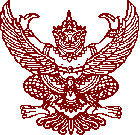 ประกาศองค์การบริหารส่วนตำบลเบญจขรประกาศองค์การบริหารส่วนตำบลเบญจขรประกาศองค์การบริหารส่วนตำบลเบญจขรประกาศองค์การบริหารส่วนตำบลเบญจขรประกาศองค์การบริหารส่วนตำบลเบญจขรประกาศองค์การบริหารส่วนตำบลเบญจขรประกาศองค์การบริหารส่วนตำบลเบญจขรประกาศองค์การบริหารส่วนตำบลเบญจขรประกาศองค์การบริหารส่วนตำบลเบญจขรประกาศองค์การบริหารส่วนตำบลเบญจขรประกาศองค์การบริหารส่วนตำบลเบญจขรเรื่อง    รายงานการจัดทำแผนการจัดหาพัสดุ ประจำปีงบประมาณ   2560เรื่อง    รายงานการจัดทำแผนการจัดหาพัสดุ ประจำปีงบประมาณ   2560เรื่อง    รายงานการจัดทำแผนการจัดหาพัสดุ ประจำปีงบประมาณ   2560เรื่อง    รายงานการจัดทำแผนการจัดหาพัสดุ ประจำปีงบประมาณ   2560เรื่อง    รายงานการจัดทำแผนการจัดหาพัสดุ ประจำปีงบประมาณ   2560เรื่อง    รายงานการจัดทำแผนการจัดหาพัสดุ ประจำปีงบประมาณ   2560เรื่อง    รายงานการจัดทำแผนการจัดหาพัสดุ ประจำปีงบประมาณ   2560เรื่อง    รายงานการจัดทำแผนการจัดหาพัสดุ ประจำปีงบประมาณ   2560เรื่อง    รายงานการจัดทำแผนการจัดหาพัสดุ ประจำปีงบประมาณ   2560เรื่อง    รายงานการจัดทำแผนการจัดหาพัสดุ ประจำปีงบประมาณ   2560เรื่อง    รายงานการจัดทำแผนการจัดหาพัสดุ ประจำปีงบประมาณ   2560.............................................................................................................................................................................................................................................................................................................................................................................................................................................................................................................................................................................................................................................................................................................................................................................................................................................................................................................................................................................................                     ตาม หนังสือกรมการปกครอง ที่ มท.0313.4/ว 1500  ลงวันที่ 25 มิถุนายน 2552                     ตาม หนังสือกรมการปกครอง ที่ มท.0313.4/ว 1500  ลงวันที่ 25 มิถุนายน 2552                     ตาม หนังสือกรมการปกครอง ที่ มท.0313.4/ว 1500  ลงวันที่ 25 มิถุนายน 2552                     ตาม หนังสือกรมการปกครอง ที่ มท.0313.4/ว 1500  ลงวันที่ 25 มิถุนายน 2552                     ตาม หนังสือกรมการปกครอง ที่ มท.0313.4/ว 1500  ลงวันที่ 25 มิถุนายน 2552                     ตาม หนังสือกรมการปกครอง ที่ มท.0313.4/ว 1500  ลงวันที่ 25 มิถุนายน 2552                     ตาม หนังสือกรมการปกครอง ที่ มท.0313.4/ว 1500  ลงวันที่ 25 มิถุนายน 2552                     ตาม หนังสือกรมการปกครอง ที่ มท.0313.4/ว 1500  ลงวันที่ 25 มิถุนายน 2552                     ตาม หนังสือกรมการปกครอง ที่ มท.0313.4/ว 1500  ลงวันที่ 25 มิถุนายน 2552                     ตาม หนังสือกรมการปกครอง ที่ มท.0313.4/ว 1500  ลงวันที่ 25 มิถุนายน 2552                     ตาม หนังสือกรมการปกครอง ที่ มท.0313.4/ว 1500  ลงวันที่ 25 มิถุนายน 2552                     ตาม หนังสือกรมการปกครอง ที่ มท.0313.4/ว 1500  ลงวันที่ 25 มิถุนายน 2552                    มติ ครม. เมื่อวันที่ 30 มีนาคม 2536 , ระเบียบกระทรวงมหาดไทยว่าด้วยการพัสดุฯ พ.ศ.2535 ข้อ 10 ทวิ วรรคสาม                    มติ ครม. เมื่อวันที่ 30 มีนาคม 2536 , ระเบียบกระทรวงมหาดไทยว่าด้วยการพัสดุฯ พ.ศ.2535 ข้อ 10 ทวิ วรรคสาม                    มติ ครม. เมื่อวันที่ 30 มีนาคม 2536 , ระเบียบกระทรวงมหาดไทยว่าด้วยการพัสดุฯ พ.ศ.2535 ข้อ 10 ทวิ วรรคสาม                    มติ ครม. เมื่อวันที่ 30 มีนาคม 2536 , ระเบียบกระทรวงมหาดไทยว่าด้วยการพัสดุฯ พ.ศ.2535 ข้อ 10 ทวิ วรรคสาม                    มติ ครม. เมื่อวันที่ 30 มีนาคม 2536 , ระเบียบกระทรวงมหาดไทยว่าด้วยการพัสดุฯ พ.ศ.2535 ข้อ 10 ทวิ วรรคสาม                    มติ ครม. เมื่อวันที่ 30 มีนาคม 2536 , ระเบียบกระทรวงมหาดไทยว่าด้วยการพัสดุฯ พ.ศ.2535 ข้อ 10 ทวิ วรรคสาม                    มติ ครม. เมื่อวันที่ 30 มีนาคม 2536 , ระเบียบกระทรวงมหาดไทยว่าด้วยการพัสดุฯ พ.ศ.2535 ข้อ 10 ทวิ วรรคสาม                    มติ ครม. เมื่อวันที่ 30 มีนาคม 2536 , ระเบียบกระทรวงมหาดไทยว่าด้วยการพัสดุฯ พ.ศ.2535 ข้อ 10 ทวิ วรรคสาม                    มติ ครม. เมื่อวันที่ 30 มีนาคม 2536 , ระเบียบกระทรวงมหาดไทยว่าด้วยการพัสดุฯ พ.ศ.2535 ข้อ 10 ทวิ วรรคสาม                    มติ ครม. เมื่อวันที่ 30 มีนาคม 2536 , ระเบียบกระทรวงมหาดไทยว่าด้วยการพัสดุฯ พ.ศ.2535 ข้อ 10 ทวิ วรรคสาม                    มติ ครม. เมื่อวันที่ 30 มีนาคม 2536 , ระเบียบกระทรวงมหาดไทยว่าด้วยการพัสดุฯ พ.ศ.2535 ข้อ 10 ทวิ วรรคสาม                   การจัดหาโดยวิธีสอบราคาและวิธีประกวดราคา ให้หน่วยการบริหารราชการส่วนท้องถิ่นวางแผนในการจัดหา                   การจัดหาโดยวิธีสอบราคาและวิธีประกวดราคา ให้หน่วยการบริหารราชการส่วนท้องถิ่นวางแผนในการจัดหา                   การจัดหาโดยวิธีสอบราคาและวิธีประกวดราคา ให้หน่วยการบริหารราชการส่วนท้องถิ่นวางแผนในการจัดหา                   การจัดหาโดยวิธีสอบราคาและวิธีประกวดราคา ให้หน่วยการบริหารราชการส่วนท้องถิ่นวางแผนในการจัดหา                   การจัดหาโดยวิธีสอบราคาและวิธีประกวดราคา ให้หน่วยการบริหารราชการส่วนท้องถิ่นวางแผนในการจัดหา                   การจัดหาโดยวิธีสอบราคาและวิธีประกวดราคา ให้หน่วยการบริหารราชการส่วนท้องถิ่นวางแผนในการจัดหา                   การจัดหาโดยวิธีสอบราคาและวิธีประกวดราคา ให้หน่วยการบริหารราชการส่วนท้องถิ่นวางแผนในการจัดหา                   การจัดหาโดยวิธีสอบราคาและวิธีประกวดราคา ให้หน่วยการบริหารราชการส่วนท้องถิ่นวางแผนในการจัดหา                   การจัดหาโดยวิธีสอบราคาและวิธีประกวดราคา ให้หน่วยการบริหารราชการส่วนท้องถิ่นวางแผนในการจัดหา                   การจัดหาโดยวิธีสอบราคาและวิธีประกวดราคา ให้หน่วยการบริหารราชการส่วนท้องถิ่นวางแผนในการจัดหา                   การจัดหาโดยวิธีสอบราคาและวิธีประกวดราคา ให้หน่วยการบริหารราชการส่วนท้องถิ่นวางแผนในการจัดหา                   และดำเนินการให้เป็นไปตามแผนด้วย และเพื่อปฏิบัติตามพระราชบัญญัติข้อมูลข่าวสารของทางราชการ                   และดำเนินการให้เป็นไปตามแผนด้วย และเพื่อปฏิบัติตามพระราชบัญญัติข้อมูลข่าวสารของทางราชการ                   และดำเนินการให้เป็นไปตามแผนด้วย และเพื่อปฏิบัติตามพระราชบัญญัติข้อมูลข่าวสารของทางราชการ                   และดำเนินการให้เป็นไปตามแผนด้วย และเพื่อปฏิบัติตามพระราชบัญญัติข้อมูลข่าวสารของทางราชการ                   และดำเนินการให้เป็นไปตามแผนด้วย และเพื่อปฏิบัติตามพระราชบัญญัติข้อมูลข่าวสารของทางราชการ                   และดำเนินการให้เป็นไปตามแผนด้วย และเพื่อปฏิบัติตามพระราชบัญญัติข้อมูลข่าวสารของทางราชการ                   และดำเนินการให้เป็นไปตามแผนด้วย และเพื่อปฏิบัติตามพระราชบัญญัติข้อมูลข่าวสารของทางราชการ                   และดำเนินการให้เป็นไปตามแผนด้วย และเพื่อปฏิบัติตามพระราชบัญญัติข้อมูลข่าวสารของทางราชการ                   และดำเนินการให้เป็นไปตามแผนด้วย และเพื่อปฏิบัติตามพระราชบัญญัติข้อมูลข่าวสารของทางราชการ                   และดำเนินการให้เป็นไปตามแผนด้วย และเพื่อปฏิบัติตามพระราชบัญญัติข้อมูลข่าวสารของทางราชการ                   และดำเนินการให้เป็นไปตามแผนด้วย และเพื่อปฏิบัติตามพระราชบัญญัติข้อมูลข่าวสารของทางราชการ                   และดำเนินการให้เป็นไปตามแผนด้วย และเพื่อปฏิบัติตามพระราชบัญญัติข้อมูลข่าวสารของทางราชการ                   พ.ศ. 2540  มาตรา 9 ภายในบังคับ มาตรา 14 และมาตรา 15 หน่วยงานของรัฐต้องจัดให้มีข้อมูลข่าวสาร                   พ.ศ. 2540  มาตรา 9 ภายในบังคับ มาตรา 14 และมาตรา 15 หน่วยงานของรัฐต้องจัดให้มีข้อมูลข่าวสาร                   พ.ศ. 2540  มาตรา 9 ภายในบังคับ มาตรา 14 และมาตรา 15 หน่วยงานของรัฐต้องจัดให้มีข้อมูลข่าวสาร                   พ.ศ. 2540  มาตรา 9 ภายในบังคับ มาตรา 14 และมาตรา 15 หน่วยงานของรัฐต้องจัดให้มีข้อมูลข่าวสาร                   พ.ศ. 2540  มาตรา 9 ภายในบังคับ มาตรา 14 และมาตรา 15 หน่วยงานของรัฐต้องจัดให้มีข้อมูลข่าวสาร                   พ.ศ. 2540  มาตรา 9 ภายในบังคับ มาตรา 14 และมาตรา 15 หน่วยงานของรัฐต้องจัดให้มีข้อมูลข่าวสาร                   พ.ศ. 2540  มาตรา 9 ภายในบังคับ มาตรา 14 และมาตรา 15 หน่วยงานของรัฐต้องจัดให้มีข้อมูลข่าวสาร                   พ.ศ. 2540  มาตรา 9 ภายในบังคับ มาตรา 14 และมาตรา 15 หน่วยงานของรัฐต้องจัดให้มีข้อมูลข่าวสาร                   พ.ศ. 2540  มาตรา 9 ภายในบังคับ มาตรา 14 และมาตรา 15 หน่วยงานของรัฐต้องจัดให้มีข้อมูลข่าวสาร                   พ.ศ. 2540  มาตรา 9 ภายในบังคับ มาตรา 14 และมาตรา 15 หน่วยงานของรัฐต้องจัดให้มีข้อมูลข่าวสาร                   พ.ศ. 2540  มาตรา 9 ภายในบังคับ มาตรา 14 และมาตรา 15 หน่วยงานของรัฐต้องจัดให้มีข้อมูลข่าวสาร                  ของราชการอย่างน้อย ดังต่อไปนี้ให้ประชาชนเข้าตรวจดูได้  ทั้งนี้ตามหลักเกณฑ์และวิธีการที่คณะกรรมการกำหนด                  ของราชการอย่างน้อย ดังต่อไปนี้ให้ประชาชนเข้าตรวจดูได้  ทั้งนี้ตามหลักเกณฑ์และวิธีการที่คณะกรรมการกำหนด                  ของราชการอย่างน้อย ดังต่อไปนี้ให้ประชาชนเข้าตรวจดูได้  ทั้งนี้ตามหลักเกณฑ์และวิธีการที่คณะกรรมการกำหนด                  ของราชการอย่างน้อย ดังต่อไปนี้ให้ประชาชนเข้าตรวจดูได้  ทั้งนี้ตามหลักเกณฑ์และวิธีการที่คณะกรรมการกำหนด                  ของราชการอย่างน้อย ดังต่อไปนี้ให้ประชาชนเข้าตรวจดูได้  ทั้งนี้ตามหลักเกณฑ์และวิธีการที่คณะกรรมการกำหนด                  ของราชการอย่างน้อย ดังต่อไปนี้ให้ประชาชนเข้าตรวจดูได้  ทั้งนี้ตามหลักเกณฑ์และวิธีการที่คณะกรรมการกำหนด                  ของราชการอย่างน้อย ดังต่อไปนี้ให้ประชาชนเข้าตรวจดูได้  ทั้งนี้ตามหลักเกณฑ์และวิธีการที่คณะกรรมการกำหนด                  ของราชการอย่างน้อย ดังต่อไปนี้ให้ประชาชนเข้าตรวจดูได้  ทั้งนี้ตามหลักเกณฑ์และวิธีการที่คณะกรรมการกำหนด                  ของราชการอย่างน้อย ดังต่อไปนี้ให้ประชาชนเข้าตรวจดูได้  ทั้งนี้ตามหลักเกณฑ์และวิธีการที่คณะกรรมการกำหนด                  ของราชการอย่างน้อย ดังต่อไปนี้ให้ประชาชนเข้าตรวจดูได้  ทั้งนี้ตามหลักเกณฑ์และวิธีการที่คณะกรรมการกำหนด                  ของราชการอย่างน้อย ดังต่อไปนี้ให้ประชาชนเข้าตรวจดูได้  ทั้งนี้ตามหลักเกณฑ์และวิธีการที่คณะกรรมการกำหนด                  (3) แผนงาน โครงการ และงบประมาณรายจ่ายประจำปีที่กำลังดำเนินการนั้น                  (3) แผนงาน โครงการ และงบประมาณรายจ่ายประจำปีที่กำลังดำเนินการนั้น                  (3) แผนงาน โครงการ และงบประมาณรายจ่ายประจำปีที่กำลังดำเนินการนั้น                  (3) แผนงาน โครงการ และงบประมาณรายจ่ายประจำปีที่กำลังดำเนินการนั้น                  (3) แผนงาน โครงการ และงบประมาณรายจ่ายประจำปีที่กำลังดำเนินการนั้น                  (3) แผนงาน โครงการ และงบประมาณรายจ่ายประจำปีที่กำลังดำเนินการนั้น                                                        องค์การบริหารส่วนตำบลเบญจขร  ได้จัดทำแผนการจัดหาพัสดุ ( ผด.2 ,ผด.5 )  ประจำปี                                                                                               องค์การบริหารส่วนตำบลเบญจขร  ได้จัดทำแผนการจัดหาพัสดุ ( ผด.2 ,ผด.5 )  ประจำปี                                                                                               องค์การบริหารส่วนตำบลเบญจขร  ได้จัดทำแผนการจัดหาพัสดุ ( ผด.2 ,ผด.5 )  ประจำปี                                                                                               องค์การบริหารส่วนตำบลเบญจขร  ได้จัดทำแผนการจัดหาพัสดุ ( ผด.2 ,ผด.5 )  ประจำปี                                                                                               องค์การบริหารส่วนตำบลเบญจขร  ได้จัดทำแผนการจัดหาพัสดุ ( ผด.2 ,ผด.5 )  ประจำปี                                                                                               องค์การบริหารส่วนตำบลเบญจขร  ได้จัดทำแผนการจัดหาพัสดุ ( ผด.2 ,ผด.5 )  ประจำปี                                                                                               องค์การบริหารส่วนตำบลเบญจขร  ได้จัดทำแผนการจัดหาพัสดุ ( ผด.2 ,ผด.5 )  ประจำปี                                                                                               องค์การบริหารส่วนตำบลเบญจขร  ได้จัดทำแผนการจัดหาพัสดุ ( ผด.2 ,ผด.5 )  ประจำปี                                                                                               องค์การบริหารส่วนตำบลเบญจขร  ได้จัดทำแผนการจัดหาพัสดุ ( ผด.2 ,ผด.5 )  ประจำปี                                                                                               องค์การบริหารส่วนตำบลเบญจขร  ได้จัดทำแผนการจัดหาพัสดุ ( ผด.2 ,ผด.5 )  ประจำปี                                                                                               องค์การบริหารส่วนตำบลเบญจขร  ได้จัดทำแผนการจัดหาพัสดุ ( ผด.2 ,ผด.5 )  ประจำปี                                                                                               องค์การบริหารส่วนตำบลเบญจขร  ได้จัดทำแผนการจัดหาพัสดุ ( ผด.2 ,ผด.5 )  ประจำปี                                                         งบประมาณ  2560  เสร็จเรียบร้อยแล้ว                  งบประมาณ  2560  เสร็จเรียบร้อยแล้ว                  งบประมาณ  2560  เสร็จเรียบร้อยแล้ว                    จึงขอประกาศให้ประชาชนทราบโดยทั่วกัน                    จึงขอประกาศให้ประชาชนทราบโดยทั่วกัน                    จึงขอประกาศให้ประชาชนทราบโดยทั่วกันประกาศ  ณ  วันที่    3    ตุลาคม   พ.ศ.  2559ประกาศ  ณ  วันที่    3    ตุลาคม   พ.ศ.  2559ประกาศ  ณ  วันที่    3    ตุลาคม   พ.ศ.  2559ประกาศ  ณ  วันที่    3    ตุลาคม   พ.ศ.  2559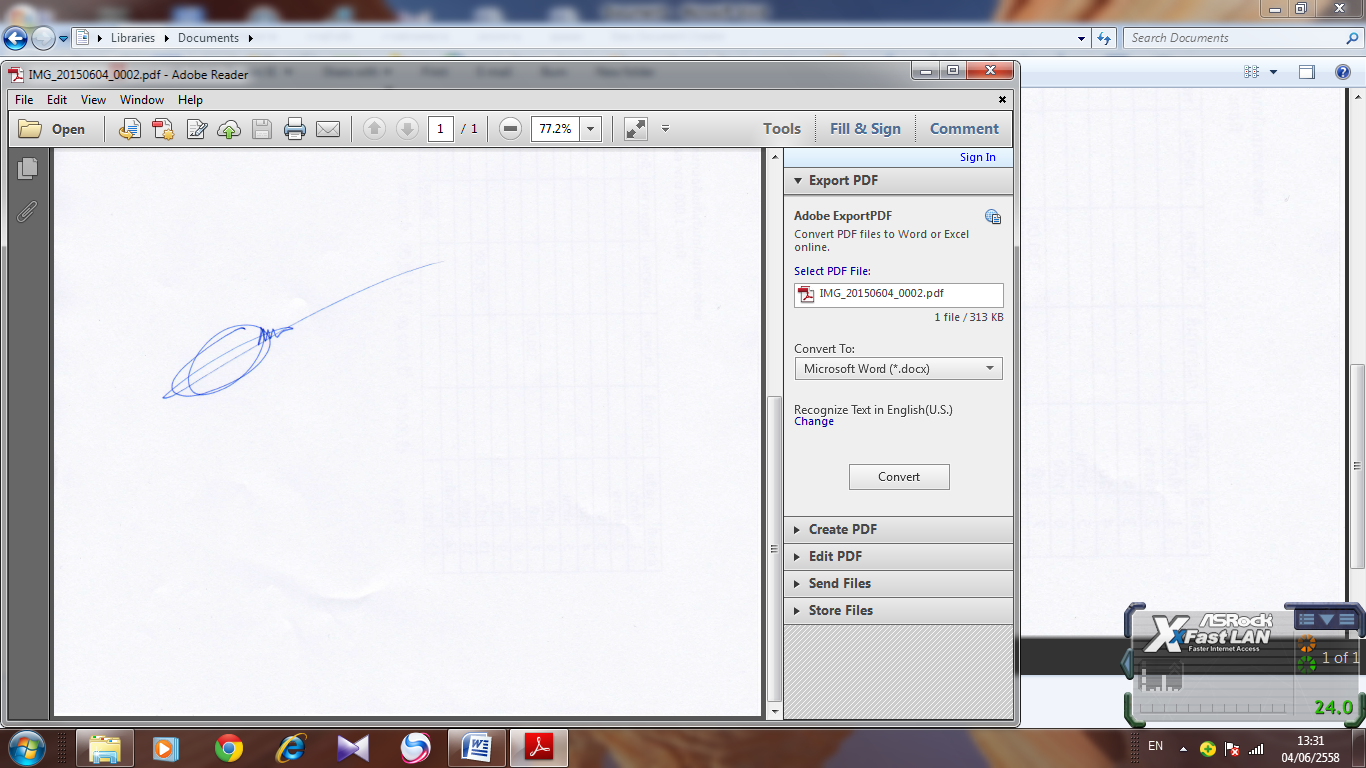      ( นายเอื้อน      อดทน )     ( นายเอื้อน      อดทน )          นายกองค์การบริหารส่วนตำบลเบญจขร          นายกองค์การบริหารส่วนตำบลเบญจขร          นายกองค์การบริหารส่วนตำบลเบญจขร          นายกองค์การบริหารส่วนตำบลเบญจขร          นายกองค์การบริหารส่วนตำบลเบญจขร